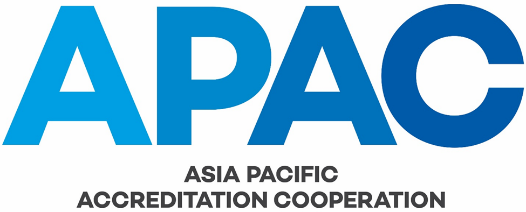 APAC Proficiency Testing Program Proposal*	Typically the 1st half of the payment will be made after the date of approval of the program, and the 2nd half of the payment will be made after the completion of the program.PT program name:Program Coordinator:Program description:Justification for APAC provision of the PT program in relation to each policy consideration identified in APAC TEC2-001, including any explanation for when policy considerations are not covered: Total program expense to APAC and expected payment month(s)*:Total (AUD): 1st half (Month/Year):2nd half (Month/Year):Proposed Start Date:Length of PT round:Is the program supported by consensus among PTSC members: